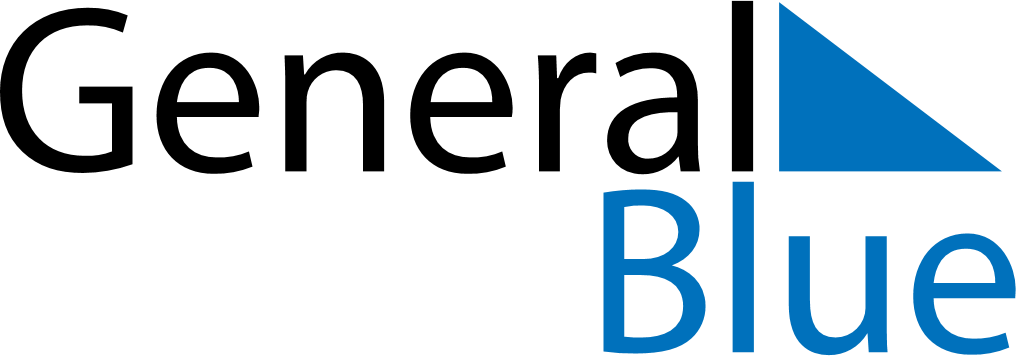 Quarter 2 of 2025 BermudaQuarter 2 of 2025 BermudaQuarter 2 of 2025 BermudaQuarter 2 of 2025 BermudaQuarter 2 of 2025 BermudaQuarter 2 of 2025 BermudaQuarter 2 of 2025 BermudaApril 2025April 2025April 2025April 2025April 2025April 2025April 2025April 2025April 2025SUNMONMONTUEWEDTHUFRISAT1234567789101112131414151617181920212122232425262728282930May 2025May 2025May 2025May 2025May 2025May 2025May 2025May 2025May 2025SUNMONMONTUEWEDTHUFRISAT123455678910111212131415161718191920212223242526262728293031June 2025June 2025June 2025June 2025June 2025June 2025June 2025June 2025June 2025SUNMONMONTUEWEDTHUFRISAT12234567899101112131415161617181920212223232425262728293030Apr 18: Good FridayMay 30: Bermuda DayJun 16: National Heroes Day